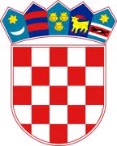 REPUBLIKA HRVATSKASISAČKO MOSLAVAČKA ŽUPANIJAOPĆINA LIPOVLJANIOPĆINSKO VIJEĆEKLASA: 600-01/20-01/01URBROJ: 2176/13-01-20-02Lipovljani, 18. prosinca 2020. godine                    Na temelju članka 26. Statuta općine Lipovljani (Službeni vjesnik, broj: 29/09, 7/13, 28/14, 04/18, 09/18-ispr., 05/20), Općinsko vijeće Općine Lipovljani na 26. sjednici održanoj 18. prosinca 2020. godine donijelo jeII. Izmjene i dopune programajavnih potreba u obrazovanju i odgoju  Općine Lipovljani za 2020. godinuI.U programu javnih potreba u obrazovanju i odgoju  Općine Lipovljani za 2020. godinu (Službeni vjesnik, br.: 85/19, 37/20) uslijedile su slijedeće izmjene i dopune:U točci I., stavak 1., tablica Osnovno školstvo, stipendije i školarine, mijenja se i glasi;II.	Ove izmjene i dopune Programa stupaju na snagu osmog dana od dana objave u Službenom vjesniku.Predsjednik                                                                                                    Tomislav Lukšić, dipl.ing.šumBROJ	VRSTAKONTA	RASHODA/IZDATKA   PLANIRANO PROMJENA     IZNOSPROMJENA     (%)NOVIIZNOSPROGRAM 1000 VISOKO OBRAZOVANJE105.000,000,000,00105.00,00AKTIVNOST A100001 STIPENDIJE105.000,000,000,00105.000,00PROGRAM 1001 OSNOVNO I SREDNJOŠKOLSKO OBRAZOVANJE221.108,00-12.600,00-5,70208.508,00Aktivnost A100001 UČENIČKA NATJECANJA, SMOTRE I SUSRETI5.000,000,000,005.000,00Aktivnost A100003 NASTAVNA POMAGALA15.000,000,000,0015.000,00Aktivnost A100007 SUFINANCIRANJE UDŽBENIKA160.000,00-17.600,00-11,00142.400,00Aktivnost A100008 MALI REHABILITACIJSKI CENTAR NOVSKA15.000,000,000,0015.000,00AKTIVNOST A100009 OBILJEŽAVANJE 250 GODINA ŠKOLE5.000,00-5.000,00-100,000,00AKTIVNOST A1000010 SUBVENCIJA PRIJEVOZA UČENICIMA SREDNJIH ŠKOLA21.108,000,000,0021.108,00AKTIVNOST A1000011 ODRŽAVANJE GRAĐEVINSKIH OBJEKATA0,0010.000,00100,0010.000,00